Behavioral Health AdministrationBEHAVIORAL HEALTH RECOVERY:PRINCIPLES AND PRACTICESThe Workshop:  This full-day workshop provides an in-depth analysis of SAMHSA's Guiding Principles of Recovery and how they are related to all health care services provided for people who experience addiction or mental illness.  As we move toward integration, it is critical that we keep these principles and practices in the forefront, including how we operationalize peer support.   Using video, large & small group exercises and fast paced presentations, this workshop will help you discover how you can support people in their journey to wellness.Who should attend?Clinical behavioral health providers	physicians and nursesPeer Supportsnon-clinical employees of service providersThe Trainer:  Mary Jadwisiak is an internationally sought out speaker and trainer for her expertise in behavioral health recovery and suicide prevention.   She provides insightful and practical workshops based on 20 years of advocacy work, 14 years of work in the field of suicide prevention, and her personal recovery journey.  The power of Hope is infused throughout her work.   As the spokesperson for hope she will educate, inform, entertain and inspire.  For information on Mary visit www.holdingthehope.com 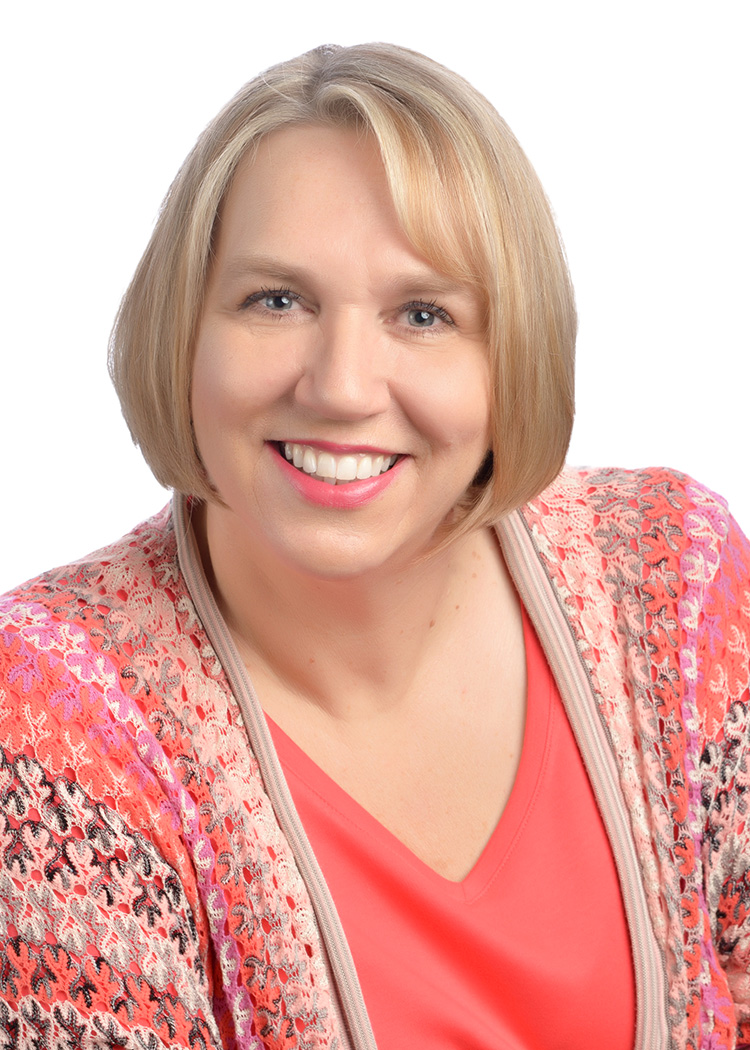 This event is being provided by the WSU Behavioral Health Workforce Collaboration and DBHRQuestions?  Contact Jonathon SanNicholas (360) 350-0893 jonathan.sannicolas@wsu.eduLunch will not be provided, please plan accordingly.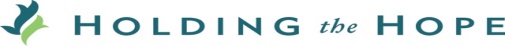 